Федеральное государственное бюджетное образовательное учреждениевысшего образования «Пензенский государственный университет»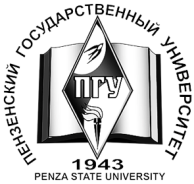 (ФГБОУ ВО «ПГУ»)Кафедра «Уголовное право»ПРОГРАММА РАЗВИТИЯкафедры «Уголовное право»на 2018-2022 годыПГУ, 2018 г.Цели и задачи программы развития кафедры «Уголовное право»Главной целью программы является:Обеспечение эффективного управления по всем направлениям деятельности кафедры.1.2. Основными задачами деятельности кафедры являются:   Совершенствование образовательного процесса, повышение качества преподавания  юридических дисциплин по профилю кафедры;Создание условий для совместной научно-исследовательской работы преподавателей кафедры и студентов;Развитие системы учебно-методического обеспечения деятельности кафедры;Совершенствование воспитательной деятельности кафедры для профессионально-личностного становления студентов;Развитие кадрового потенциала кафедры.Ключевые проекты мероприятий, способствующие достижению целей развития кафедрыУчебно-методическая работа и кадровый состав   – обеспечение учебно-методическими комплексами, созданными в соответствии с требованиями ФГОС (в том числе электронными учебниками, обучающими и контролирующими программами), всех учебных дисциплин, преподаваемых кафедрой. Разработка авторских учебных пособий по дисциплинам кафедры;– разработка и размещение на сайте кафедры электронного методического обеспечения для студентов очной и заочной форм обучения;– регулярное проведение мониторинга качества знаний студентов и обсуждение результатов на заседаниях кафедры и ученого совета;– совершенствование электронной информационной среды по дисциплинам кафедры и ее использование в процессе самостоятельной работы студентов;– формирование стабильного высококвалифицированного коллектива, выделение и оказание помощи преподавателям, имеющими ученую степень кандидата наук, в выборе темы докторского диссертационного исследования, его написания и защиты;– регулярное повышение квалификации сотрудников кафедры, в том числе, в организациях по профилю кафедры;– обеспечение систематического наполнение Internet-страницы кафедры на сайте факультета  информацией об образовательной и научной деятельности преподавателей и студентов.2.2. Научно-исследовательская работа– участие кафедры в обеспечении деятельности Диссертационного совета, созданного при Пензенском государственном университете;– разработка инновационных программ и проектов, повышающих эффективность межкафедрального взаимодействия с кафедрами юридического факультета;– обеспечение очного участия преподавателей кафедры в работе научных симпозиумов, съездов, конференций и т.п., подготовка и представление научных докладов и сообщений на них;– привлечение широкого круга преподавательского состава к подготовке и публикациям научных монографий, учебников, учебных пособий по профилю кафедры, руководство написанием коллективных монографий.Профориентационная работа Профессиональная работа кафедры в образовательных организациях города Пензы и Пензенской области;Участие в открытых Днях университета и факультета;   Организация экскурсий школьников в кабинет криминалистики;Рекламно-разъяснительная работа с участием средств массовой информации.Работа по трудоустройству выпускников Сотрудничество с основными представителями работодателей по профилю кафедры (следственные органы, органы внутренних дел, судебные органы и иные правоохранительные органы) ;Оказание помощи выпускникам в трудоустройстве;Мониторинг рынка труда в целях корректировки образовательной программы  магистратуры для формирования конкурентноспособного выпускника.Международная деятельность Участие в международных научных мероприятиях; Подготовка заявок на гранты по совместным проектам научных организаций России и зарубежных стран;Организация международной научно-практической конференции с приглашением зарубежных ученых.Научно-исследовательская работа студентов   – выстраивание преемственности научно-исследовательской работы студентов всех уровней высшего образования в целях подготовки высококвалифицированных кадров, способных в последующем написать и защитить диссертацию по юридической науке;руководство научно-исследовательской деятельностью студентов, проведение студенческих конференций по проблематике кафедры;  обеспечение очного участия студентов кафедры в работе научных симпозиумов, съездов, конференций и т.п., подготовка и представление научных докладов и сообщений на них.Воспитательная работа   – взаимодействие с профессиональными сообществами юристов для привлечения таковых в воспитательную деятельность кафедры;– организация праздников, творческих вечеров, клубов по интересам, секций, факультативов и пр. с целью выявления и организации творчески активных студентов; определения конкретных направлений творческой работы студентов, формирования традиций кафедры;– участие в плановых воспитательных мероприятиях, организуемых университетом и факультетом;– совершенствование работы кураторов.Работа по совершенствованию материально-технической базы кафедры/факультета   Совершенствование материально-технической базы кабинеты криминалистики;Совершенствование материально-технической базы кафедры по преподаваемым дисциплинам.3. Основные показатели развития кафедры на 5 лет4. Ожидаемые результаты реализации программы развития кафедры  «Уголовное право»Программа развития кафедры/факультета на 2018 – 2022 г.г. нацелена на следующие конкретные результаты:Увеличение числа контингента студентов по программе магистратуры «Уголовное право» за счет повышения ее конкурентоспособности;Ежегодное опубликование статей (не менее 2) в журналах, входящих в международные базы цитирования (Web of Science / Scopus);Ежегодное оформление не менее двух заявок в фонды, осуществляющие финансирование научных исследований (РНФ и РГНФ);Обеспечение финансирования научных исследований на расчетный показатель не менее 55 тысяч на ед. НПР;Достижения 100 % лиц, имеющих ученую степень;Защита сотрудником кафедры диссертации на соискание ученой степени доктора юридических наук.Зав.кафедрой «Уголовное право»	__________________  Г.Б. РомановскийПринята на заседании кафедры «Уголовное право»протокол от 24.01.2018 № 6СОГЛАСОВАНОДекан юридического факультета _______________	В.В. Гошуляк_____________Начальник Управления стратегическогоразвития и системы качества_______________ 	В.А. Плоткин__________УТВЕРЖДАЮРешением ученого совета университетаот «____»_________ 20__г.  №_____№ п/пПоказатели/индикаторы, единицы измерения2018 г.2019 г.2020 г.2021 г.2022 г.2022 г.1.ОбразованиеОбразованиеОбразованиеОбразованиеОбразованиеОбразованиеОбразование1.1Общий контингент студентов, чел.1061101151201251.2Количество реализуемых ООП СПО/ВО, шт.111111.3Количество программ дополнительного образования, шт.111111.4Численность лиц, обучающихся в магистратуре / аспирантуре, чел.106/2110/3115/3120/3125/31.5Доля выпускников, трудоустроившихся по специальности в течение трех лет после окончания университета, %1001001001001002.Наука и инновацииНаука и инновацииНаука и инновацииНаука и инновацииНаука и инновацииНаука и инновации2.1Процент НПР, участвующих в выполнении НИР (НИОКР), %50505050502.2Количество статей, изданных в научной периодике, индексируемой WebofScience/Scopus/ Российский индекс цитирования, в российских рецензируемых научных журналах, шт.2/2/602/3/652/4/653/7/705/10/752.3Количество изданных монографий, шт.233332.4Цитирование публикаций, изданных за последние 5 полных лет в научной периодике, индексируемой WebofScience/Scopus/РИНЦ, ед.2/2/252/2/252/3/303/4/303/4/352.5Количество защит диссертаций кандидатских / докторских, шт.1/01/01/01/12/12.6Объем финансирования научных исследований и разработок, тыс. руб.7007001000100010002.7Количество патентов на изобретения, полезные модели, шт.000003.Международная деятельностьМеждународная деятельностьМеждународная деятельностьМеждународная деятельностьМеждународная деятельностьМеждународная деятельность3.1Число иностранных студентов, чел.000003.2Количество международных конференций, симпозиумов, иных мероприятий, организованных факультетов / кафедрой, шт.001003.3Количество реализуемых программ академической мобильности студентов и НПР с зарубежными университетами, шт.000114.Воспитательная деятельность и социальное сопровождениеВоспитательная деятельность и социальное сопровождениеВоспитательная деятельность и социальное сопровождениеВоспитательная деятельность и социальное сопровождениеВоспитательная деятельность и социальное сопровождениеВоспитательная деятельность и социальное сопровождение4.1Количество студентов, участвовавших в фестивалях и конкурсах регионального, всероссийского и международного уровней, чел.344554.2Количество студентов, задействованных в работе творческих коллективов, в студенческих отрядах и волонтерских движениях, чел.557774.3Доля студентов, проживающих в общежитиях, от общего количества нуждающихся в общежитии, %1001001001001005.Организационный, кадровый и финансовый менеджментОрганизационный, кадровый и финансовый менеджментОрганизационный, кадровый и финансовый менеджментОрганизационный, кадровый и финансовый менеджментОрганизационный, кадровый и финансовый менеджментОрганизационный, кадровый и финансовый менеджмент5.1Средний балл за страницу сайта кафедры в рейтинге сайтов структурных подразделений университета, балл70758080855.2Средний балл рейтинговой оценки деятельности ППС кафедры, балл1601651701751805.3Место факультета / кафедры в рейтинге структурных подразделений университета, место32302525255.4Доля штатного ППС, прошедшего повышение квалификации, профессиональную подготовку, стажировку в общей штатной численности ППС, приведенной к полной ставке, %30303030305.5Средний возраст основного (штатного) ППС, лет44454646475.6Доля штатного ППС, имеющего учетную степень кандидата / доктора наук, в общей штатной численности ППС, приведенной к полной ставке, %708090100100